Міністерство освіти і науки УкраїниЛьвівський національний університет імені Івана ФранкаФакультет журналістикиКафедра української пресиЗатвердженона засіданні кафедри української пресифакультету журналістикиЛьвівського національного університетуімені Івана Франка(протокол №1 від 31 серпня 2022 р.)Завідувач кафедрипроф. Степан КОСТЬ 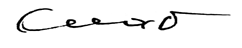 Силабус з навчальної дисципліни«Психологія конфлікту»,яку викладають в межах ОСВІТНЬО-ПРОФЕСІЙНОЇ ПРОГРАМИ«ЖУРНАЛІСТИКА»Першого (бакалаврського) рівня вищої освітидля здобувачів зі спеціальності 061 – журналістикаЛьвів – 2022Схема курсу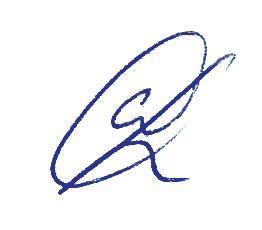 Розробник                   доц. Соломія ОНУФРІВ Назва дисципліни «Психологія конфлікту»Адреса викладання дисципліниВул. Генерала Чупринки, 49, ЛьвівФакультет та кафедра, за якою закріпленадисциплінаФакультет журналістики, кафедра української пресиГалузь знань, шифр та назва спеціальностіГалузь знань – 06 Журналістика, Спеціальність – 061 ЖурналістикаВикладач дисципліниОнуфрів Соломія Тарасівна, кандидат філологічних наук, доцент кафедри української преси Контактна інформація викладачівsolomiya.onufriv@lnu.edu.uahttps://journ.lnu.edu.ua/employee/onufriv-s-t, Львів, вул. Генерала Чупринки, 49, каб. 402Консультації до дисципліни Консультації в день проведення лекцій/практичних занять (за попередньою домовленістю). Також можливі онлайн-консультації через Skype або подібні ресурси. Для погодження часу онлайн-консультацій слід писати на електронну пошту викладача.Сторінка дисципліниhttps://journ.lnu.edu.ua/wp-content/uploads/2023/02/Psyhologia-konfliktu.pdfІнформація про дисциплінуНавчальна дисципліна «Психологія конфлікту» є вибірковою дисципліною зі спеціальності 061 - журналістика для освітньо-професійної програми «Журналістика» першого (бакалаврського) рівня вищої освіти, яка викладається у 8 семестрі в обсязі 3 кредити (за Європейською Кредитно-Трансферною Системою ECTS).Короткаанотація дисципліниНавчальну дисципліну «Психологія конфлікту» розроблено таким чином, щоб надати студентам необхідні знання з основ психології конфлікту, його теорії та причини, анатомію та типологію конфліктів, особливості внутрішньоособистісного конфлікту, стилі і стратегії поведінки особистості в конфлікті, журналістики в умовах конфлікту. А також навчитися застосовувати теоретичні знання з предмету в журналістській практиці.Мета та цілі дисципліниМетою вивчення вибіркової дисципліни «Психологія конфлікту» є осмислити природу і типологію конфлікту, з’ясувати психологічні причини конфліктів, механізми їх запобігання, перебігу та розв’язання.Цілі курсу:навчити студентів відповідним стилям поведінки, тобто вирішення конфлікту;здатність ефективно використовувати теоретичні знання у професійній роботі.навички створювати якісні журналістські тексти на конфліктно-чутливу тематику на різних медіаплатформах.Література для вивчення дисципліниБазова літератураГірник А.М. Основи конфліктології. – Вид. Дім “Києво-Могилянська академія”, 2010. – 222 с.Гірник А., Бобро А. Конфлікти. Структура. Ескалація. Залагодження. Вид. 2-е. – К.: Вид-во Соломії Павличко “Основи”, 2004. – 172 с.Грабовська С., Равчина Т. Конфлікти без насильства. – Львів, 2003.Журналістика в умовах конфлікту: передовий досвід та рекомендації: Посібник рекомендацій для працівників ЗМІ. К.: «Компанія ВАІТЕ», 2016. - 118 с.Конфліктно-чутлива журналістика : короткий словник-довідник термінів і понять / уклад. Н. В. Виговська, Ю. В. Любченко, К. Г. СіріньокДолгарьова. Запоріжжя : ЗНУ, 2019. 94 с.Як викладати журналістику конфлікту. Посібник для викладачів факультетів журналістики / Загальна редакція Дуцик Д.Р., - К.: ГО «Український інститут медіа та комунікації», 2019. - 112 с.Додаткова літератураКапусцінський Ришард. Автопортрет репортера. – К.: Темпора, 2011.– 134 с.Лубкович І. М. Соціальна психологія масових комунікацій. Л., 2013. – 252 с.Москаленко Валентина. Психологія соціального впливу. – К., 2007.Гірник А.., Бобро А. Конфлікти. Структура. Ескалація. Залагодження. Вид. 2-е. – К.: Вид-во Соломії Павличко “Основи”, 2004. – 172 с.Гірник А.М. Основи конфліктології. – Вид. Дім “Києво-Могилянська академія”, 2010. – 222 с.Грабовська С., Равчина Т. Конфлікти без насильства. – Львів, 2003.Католик Г., Михайльчишин Г. Практикум з психології. Психологія агресії, конфлікту, любові. – Л., 2009. – 128 с.Кеппс Р.  Як писати про війну. Як розказати власну історію. К.: «Смолоскип», 2022. - 160 с.Мацієвський Д. Деякі проблеми теорії конфліктів та насильства //Генеза. – 1995. – №3.Пірен М. Основи конфліктології. – К., 1998. – 238с.Примуш М. В. Конфліктологія: Навчальний посібник. – К. Професіонал, 2006. – 288 с.Саморегуляція українських медіа під час дії воєнного стану в Україні. З досвіду роботи Комісії з журналістської етики  : Аналітично-довідковий збірник / За заг. ред. Л. Кузьменко, Л. Кущ, М. Дворового, О. Погорелова. К.: Комісія з журналістської етики, 2022. - 90 с.Чалдіні Р. Психологія впливу. – Харків, 2015.Управління кризовими комунікаціями. URL : https://euprostir.org.ua/courses/lecture/149009Інтернет-джерелаДетектор Медіа URL : https://detector.media/Інститут масової інформації URL : https://imi.org.ua/Український інститут медіа та комунікації URL : https://www.facebook.com/umci.ngo/Обсяг дисципліниДенна форма: 22 години аудиторних занять (з них 11 годин лекцій, 11 годин практичних занять) та 68 годин самостійної роботиЗаочна форма: 16 год аудиторних занять (8 год. лекцій, 8 практичних занять), 134 год. – самостійна робота.Очікувані результати навчанняПісля завершення цього курсу студент буде знати: сутність теорій конфлікту;природу і причини конфліктів;типологію конфліктів;анатомію конфлікту, його розвиток;стилі і стратегії поведінки в конфлікті;процедури примирення (переговори, посередництво, фасилітація), їх особливості, особливості та правила проведення;особливості журналістського спілкування в умовах конфлікту.Після завершення цього курсу студент буде вміти: •	аналізувати конфліктну ситуацію та конфлікт;•	визначати причини конфлікту;складати карту конфлікту;•	грамотно комунікувати в умовах конфлікту;Ключові словаКонфлікт, анатомія конфлікту, переговори, фасилітація.Формат дисципліниОчний /заочний ТемиДив СХЕМУ КУРСУПідсумковий контроль, формаЗалік вкінці семеструПререквізитиДля вивчення курсу студенти потребують базових знань з загальних та журналістикознавчих дисциплін, достатніх для сприйняття категоріального апарату бакалавра.Навчальні методи та техніки під час викладання курсуЛекція, презентація, дискусія, групова робота, метод проєктів, дебати (оксфордські, панельні, «за» і «проти»), робота в малих групах, метод світового кафе та інші фасилітаційні методи, інтерактивні методи навчання: рольова гра, ситуативна гра (симуляція), метод мозкової атаки, кейс-метод, елементи онлайн-навчання: робота з онлайн-дошкою на платформі Padlet, Jamboard, Mentimetr.Необхідне обладнанняКомп’ютер, мультимедійний проектор, доступ до мережі Інтернет, ноутбук, мобільний телефон чи планшет.Критерії оцінювання (окремо для кожного виду навчальної діяльності)Оцінювання проводиться за 100-бальною шкалою. Бали нараховуються за наступним співідношенням: 30 балів - відповіді на практичних заняттях (по  5 балів за 1 заняття).40 балів – дві письмові роботи  (2 роботи по 20 балів)1. Презентація / есе /подкаст «Аналіз конфліктної ситуації: на прикладі фільму»;2. Презентація / есе / подкаст «Аналіз внутрішньоособистісного конфлікту: на прикладі книги»;30 балів – семестрове ІНДЗ «Аналіз професійного журналістського  конфлікту: на прикладі журналістських текстів/відео /подкастів»Письмові роботи: Очікується, що студенти виконають декілька видів письмових робіт (есе, вирішення кейсу). Академічна доброчесність: Очікується, що роботи студентів будуть їх оригінальними дослідженнями чи міркуваннями. Відсутність посилань на використані джерела, фабрикування джерел, списування, втручання в роботу інших студентів становлять, але не обмежують, приклади можливої академічної недоброчесності. Виявлення ознак академічної недоброчесності в письмовій роботі студента є підставою для її незарахуванння викладачем, незалежно від масштабів плагіату чи обману. Відвідування занять є важливою складовою навчання. Очікується, що всі студенти відвідають усі лекції і практичні зайняття курсу. Студенти мають інформувати викладача про неможливість відвідати заняття. У будь-якому випадку студенти зобов’язані дотримуватися усіх строків визначених для виконання усіх видів письмових робіт, передбачених курсом. Література. Уся література, яку студенти не зможуть знайти самостійно, буде надана викладачем виключно в освітніх цілях без права її передачі третім особам. Студенти заохочуються до використання також й іншої літератури та джерел, яких немає серед рекомендованих.Політика виставлення балів. Враховуються бали набрані на поточному тестуванні, самостійній роботі та бали підсумкового тестування. При цьому обов’язково враховуються присутність на заняттях та активність студента під час практичного заняття; недопустимість пропусків та запізнень на заняття; користування мобільним телефоном, планшетом чи іншими мобільними пристроями під час заняття в цілях не пов’язаних з навчанням; списування та плагіат; несвоєчасне виконання поставленого завдання і т. ін.Жодні форми порушення академічної доброчесності не толеруються.Питання до екзамену (чи контрольної роботи)Залік за результатами поточної успішностіОпитуванняАнкету-оцінку з метою оцінювання якості курсу буде надано по завершенню курсу.Тиж.Тиж.Тема, план, короткі тезиФорма діяльності (заняття)* *лекція, самостійна, дискусія, групова робота) Форма діяльності (заняття)* *лекція, самостійна, дискусія, групова робота) Форма діяльності (заняття)* *лекція, самостійна, дискусія, групова робота) Література.Ресурси в інтернетіЗавдання, годЗавдання, годТермін виконанняТермін виконанняЗмістовний модуль 1. Анатомія конфлікту. Стилі поведінки у конфлікті. Журналістика в умовах конфліктуЗмістовний модуль 1. Анатомія конфлікту. Стилі поведінки у конфлікті. Журналістика в умовах конфліктуЗмістовний модуль 1. Анатомія конфлікту. Стилі поведінки у конфлікті. Журналістика в умовах конфліктуЗмістовний модуль 1. Анатомія конфлікту. Стилі поведінки у конфлікті. Журналістика в умовах конфліктуЗмістовний модуль 1. Анатомія конфлікту. Стилі поведінки у конфлікті. Журналістика в умовах конфліктуЗмістовний модуль 1. Анатомія конфлікту. Стилі поведінки у конфлікті. Журналістика в умовах конфліктуЗмістовний модуль 1. Анатомія конфлікту. Стилі поведінки у конфлікті. Журналістика в умовах конфліктуЗмістовний модуль 1. Анатомія конфлікту. Стилі поведінки у конфлікті. Журналістика в умовах конфліктуЗмістовний модуль 1. Анатомія конфлікту. Стилі поведінки у конфлікті. Журналістика в умовах конфліктуЗмістовний модуль 1. Анатомія конфлікту. Стилі поведінки у конфлікті. Журналістика в умовах конфліктуЗмістовний модуль 1. Анатомія конфлікту. Стилі поведінки у конфлікті. Журналістика в умовах конфлікту1-2 тижніТема 1. Конфлікт, його теорії та причиниКонфліктогенна ситуація і конфлікт.Теорії конфлікту в психології.Конфлікт і агресія. Конфлікт як процес.Причини конфліктів. Риси та індивідуальні особливості особистості.Пастка відповідальності як причина конфліктів.Тема 1. Конфлікт, його теорії та причиниКонфліктогенна ситуація і конфлікт.Теорії конфлікту в психології.Конфлікт і агресія. Конфлікт як процес.Причини конфліктів. Риси та індивідуальні особливості особистості.Пастка відповідальності як причина конфліктів.Тема 1. Конфлікт, його теорії та причиниКонфліктогенна ситуація і конфлікт.Теорії конфлікту в психології.Конфлікт і агресія. Конфлікт як процес.Причини конфліктів. Риси та індивідуальні особливості особистості.Пастка відповідальності як причина конфліктів.Лекція (2 год) Практичне заняття (2 год)Гірник А.М. Основи конфліктології. – Вид. Дім “Києво-Могилянська академія”, 2010. – 222 с.Гірник А.., Бобро А. Конфлікти. Структура. Ескалація. Залагодження. Вид. 2-е. – К.: Вид-во Соломії Павличко “Основи”, 2004. – 172 с.Католик Г., Михайльчишин Г. Практикум з психології. Психологія агресії, конфлікту, любові. – Л., 2009. – 128 с.Гірник А.М. Основи конфліктології. – Вид. Дім “Києво-Могилянська академія”, 2010. – 222 с.Гірник А.., Бобро А. Конфлікти. Структура. Ескалація. Залагодження. Вид. 2-е. – К.: Вид-во Соломії Павличко “Основи”, 2004. – 172 с.Католик Г., Михайльчишин Г. Практикум з психології. Психологія агресії, конфлікту, любові. – Л., 2009. – 128 с.Гірник А.М. Основи конфліктології. – Вид. Дім “Києво-Могилянська академія”, 2010. – 222 с.Гірник А.., Бобро А. Конфлікти. Структура. Ескалація. Залагодження. Вид. 2-е. – К.: Вид-во Соломії Павличко “Основи”, 2004. – 172 с.Католик Г., Михайльчишин Г. Практикум з психології. Психологія агресії, конфлікту, любові. – Л., 2009. – 128 с.Опрацювати літературу.Пройти психологічні тести.(11 год)Опрацювати літературу.Пройти психологічні тести.(11 год)ТижДень3-4 тижніТема 2. Типологія конфліктів1.	Конфлікти: конструктивні і деструктивні, емоційні і ділові, глобальні і локальні, гострі і хронічні, короткочасні і тривалі, антагоністичні та неантагоністичні.2. Внутрішньоособистісний конфлікт.3. Міжособистісні конфлікти.4. Конфлікт взаємин. Інформаційний конфлікт. Конфлікт цінностей. Конфлікт інтересів. Конфлікт структурний. Вік особистості як основа для класифікації конфліктів.Тема 2. Типологія конфліктів1.	Конфлікти: конструктивні і деструктивні, емоційні і ділові, глобальні і локальні, гострі і хронічні, короткочасні і тривалі, антагоністичні та неантагоністичні.2. Внутрішньоособистісний конфлікт.3. Міжособистісні конфлікти.4. Конфлікт взаємин. Інформаційний конфлікт. Конфлікт цінностей. Конфлікт інтересів. Конфлікт структурний. Вік особистості як основа для класифікації конфліктів.Тема 2. Типологія конфліктів1.	Конфлікти: конструктивні і деструктивні, емоційні і ділові, глобальні і локальні, гострі і хронічні, короткочасні і тривалі, антагоністичні та неантагоністичні.2. Внутрішньоособистісний конфлікт.3. Міжособистісні конфлікти.4. Конфлікт взаємин. Інформаційний конфлікт. Конфлікт цінностей. Конфлікт інтересів. Конфлікт структурний. Вік особистості як основа для класифікації конфліктів.Лекція (1 год) / Практичне заняття (1 год)Гірник А.М. Основи конфліктології. – Вид. Дім “Києво-Могилянська академія”, 2010. – 222 с.Гірник А.., Бобро А. Конфлікти. Структура. Ескалація. Залагодження. Вид. 2-е. – К.: Вид-во Соломії Павличко “Основи”, 2004. – 172 с.Католик Г., Михайльчишин Г. Практикум з психології. Психологія агресії, конфлікту, любові. – Л., 2009. – 128 с.Гірник А.М. Основи конфліктології. – Вид. Дім “Києво-Могилянська академія”, 2010. – 222 с.Гірник А.., Бобро А. Конфлікти. Структура. Ескалація. Залагодження. Вид. 2-е. – К.: Вид-во Соломії Павличко “Основи”, 2004. – 172 с.Католик Г., Михайльчишин Г. Практикум з психології. Психологія агресії, конфлікту, любові. – Л., 2009. – 128 с.Гірник А.М. Основи конфліктології. – Вид. Дім “Києво-Могилянська академія”, 2010. – 222 с.Гірник А.., Бобро А. Конфлікти. Структура. Ескалація. Залагодження. Вид. 2-е. – К.: Вид-во Соломії Павличко “Основи”, 2004. – 172 с.Католик Г., Михайльчишин Г. Практикум з психології. Психологія агресії, конфлікту, любові. – Л., 2009. – 128 с.Презентація / есе /подкаст «Аналіз конфліктної ситуації: на прикладі фільму» (11 год)Презентація / есе /подкаст «Аналіз конфліктної ситуації: на прикладі фільму» (11 год)ТижДень5-6 тижніТема 3. Анатомія конфлікту1.	Структура конфлікту: проблема, сторони, позиції. Конфлікт як процес. 2.	Розвиток конфлікту на рівні емоцій. Розгортання суперечки у відкрите протистояння. 3.	Аналіз конфлікту. 4.	Карта конфлікту.Тема 3. Анатомія конфлікту1.	Структура конфлікту: проблема, сторони, позиції. Конфлікт як процес. 2.	Розвиток конфлікту на рівні емоцій. Розгортання суперечки у відкрите протистояння. 3.	Аналіз конфлікту. 4.	Карта конфлікту.Тема 3. Анатомія конфлікту1.	Структура конфлікту: проблема, сторони, позиції. Конфлікт як процес. 2.	Розвиток конфлікту на рівні емоцій. Розгортання суперечки у відкрите протистояння. 3.	Аналіз конфлікту. 4.	Карта конфлікту.Лекція (2 год) / Практичне заняття (2 год)Гірник А.М. Основи конфліктології. – Вид. Дім “Києво-Могилянська академія”, 2010. – 222 с.Гірник А.., Бобро А. Конфлікти. Структура. Ескалація. Залагодження. Вид. 2-е. – К.: Вид-во Соломії Павличко “Основи”, 2004. – 172 с.Католик Г., Михайльчишин Г. Практикум з психології. Психологія агресії, конфлікту, любові. – Л., 2009. – 128 с.Гірник А.М. Основи конфліктології. – Вид. Дім “Києво-Могилянська академія”, 2010. – 222 с.Гірник А.., Бобро А. Конфлікти. Структура. Ескалація. Залагодження. Вид. 2-е. – К.: Вид-во Соломії Павличко “Основи”, 2004. – 172 с.Католик Г., Михайльчишин Г. Практикум з психології. Психологія агресії, конфлікту, любові. – Л., 2009. – 128 с.Гірник А.М. Основи конфліктології. – Вид. Дім “Києво-Могилянська академія”, 2010. – 222 с.Гірник А.., Бобро А. Конфлікти. Структура. Ескалація. Залагодження. Вид. 2-е. – К.: Вид-во Соломії Павличко “Основи”, 2004. – 172 с.Католик Г., Михайльчишин Г. Практикум з психології. Психологія агресії, конфлікту, любові. – Л., 2009. – 128 с.Опрацювати літературу.Пройти психологічні тести.(11 год)Опрацювати літературу.Пройти психологічні тести.(11 год)Тиж-День7-8 тижніТема  4. Внутрішньоособистісний конфлікт.1. Природа та причини внутрішніх конфліктів. 2. Мотиваційний конфлікт та його різновиди. 3. Психологічний захист як показник наявності внутрішнього конфлікту та його прояв.Тема  4. Внутрішньоособистісний конфлікт.1. Природа та причини внутрішніх конфліктів. 2. Мотиваційний конфлікт та його різновиди. 3. Психологічний захист як показник наявності внутрішнього конфлікту та його прояв.Тема  4. Внутрішньоособистісний конфлікт.1. Природа та причини внутрішніх конфліктів. 2. Мотиваційний конфлікт та його різновиди. 3. Психологічний захист як показник наявності внутрішнього конфлікту та його прояв.Лекція (2 год) / Практичне заняття (2 год)Гірник А.М. Основи конфліктології. – Вид. Дім “Києво-Могилянська академія”, 2010. – 222 с.Гірник А.., Бобро А. Конфлікти. Структура. Ескалація. Залагодження. Вид. 2-е. – К.: Вид-во Соломії Павличко “Основи”, 2004. – 172 с.Католик Г., Михайльчишин Г. Практикум з психології. Психологія агресії, конфлікту, любові. – Л., 2009. – 128 с.Гірник А.М. Основи конфліктології. – Вид. Дім “Києво-Могилянська академія”, 2010. – 222 с.Гірник А.., Бобро А. Конфлікти. Структура. Ескалація. Залагодження. Вид. 2-е. – К.: Вид-во Соломії Павличко “Основи”, 2004. – 172 с.Католик Г., Михайльчишин Г. Практикум з психології. Психологія агресії, конфлікту, любові. – Л., 2009. – 128 с.Гірник А.М. Основи конфліктології. – Вид. Дім “Києво-Могилянська академія”, 2010. – 222 с.Гірник А.., Бобро А. Конфлікти. Структура. Ескалація. Залагодження. Вид. 2-е. – К.: Вид-во Соломії Павличко “Основи”, 2004. – 172 с.Католик Г., Михайльчишин Г. Практикум з психології. Психологія агресії, конфлікту, любові. – Л., 2009. – 128 с.Презентація / есе / подкаст «Аналіз внутрішньоособистісного конфлікту: на прикладі книги»; (11 год)Презентація / есе / подкаст «Аналіз внутрішньоособистісного конфлікту: на прикладі книги»; (11 год)Тиж-День9-10  тижніТема 5. Стилі і стратегії поведінки особистості в конфлікті.Стилі поведінки особистості в конфлікті К. Томаса та Кілмена. Аналіз позитивних і негативних сторін цих стилів. Взаємодія партнерів в конфлікті з різними комбінаціями стилів поведінки в конфлікті та проблема розв’язання (або ескалації конфлікту). Визначення стилів поведінки особистості в конфлікті.Тема 5. Стилі і стратегії поведінки особистості в конфлікті.Стилі поведінки особистості в конфлікті К. Томаса та Кілмена. Аналіз позитивних і негативних сторін цих стилів. Взаємодія партнерів в конфлікті з різними комбінаціями стилів поведінки в конфлікті та проблема розв’язання (або ескалації конфлікту). Визначення стилів поведінки особистості в конфлікті.Тема 5. Стилі і стратегії поведінки особистості в конфлікті.Стилі поведінки особистості в конфлікті К. Томаса та Кілмена. Аналіз позитивних і негативних сторін цих стилів. Взаємодія партнерів в конфлікті з різними комбінаціями стилів поведінки в конфлікті та проблема розв’язання (або ескалації конфлікту). Визначення стилів поведінки особистості в конфлікті.Лекція (2 год) / рактичне заняття (2 год)Гірник А.М. Основи конфліктології. – Вид. Дім “Києво-Могилянська академія”, 2010. – 222 с.Гірник А.., Бобро А. Конфлікти. Структура. Ескалація. Залагодження. Вид. 2-е. – К.: Вид-во Соломії Павличко “Основи”, 2004. – 172 с.Католик Г., Михайльчишин Г. Практикум з психології. Психологія агресії, конфлікту, любові. – Л., 2009. – 128 с.Гірник А.М. Основи конфліктології. – Вид. Дім “Києво-Могилянська академія”, 2010. – 222 с.Гірник А.., Бобро А. Конфлікти. Структура. Ескалація. Залагодження. Вид. 2-е. – К.: Вид-во Соломії Павличко “Основи”, 2004. – 172 с.Католик Г., Михайльчишин Г. Практикум з психології. Психологія агресії, конфлікту, любові. – Л., 2009. – 128 с.Гірник А.М. Основи конфліктології. – Вид. Дім “Києво-Могилянська академія”, 2010. – 222 с.Гірник А.., Бобро А. Конфлікти. Структура. Ескалація. Залагодження. Вид. 2-е. – К.: Вид-во Соломії Павличко “Основи”, 2004. – 172 с.Католик Г., Михайльчишин Г. Практикум з психології. Психологія агресії, конфлікту, любові. – Л., 2009. – 128 с.Опрацювати літературу.Пройти психологічні тести.(11 год)Опрацювати літературу.Пройти психологічні тести.(11 год)Тиж-день11 тижденьТема 6. Журналістика в умовах конфлікту.Конфліктне спілкування.Конфліктно-чутлива журналістика. Журналістика конфлікту в умовах російсько-української  війниТема 6. Журналістика в умовах конфлікту.Конфліктне спілкування.Конфліктно-чутлива журналістика. Журналістика конфлікту в умовах російсько-української  війниТема 6. Журналістика в умовах конфлікту.Конфліктне спілкування.Конфліктно-чутлива журналістика. Журналістика конфлікту в умовах російсько-української  війниЛекція (2 год) / Практичне заняття (2 год)Журналістика в умовах конфлікту: передовий досвід та рекомендації: Посібник рекомендацій для працівників ЗМІ. К.: «Компанія ВАІТЕ», 2016. - 118 с.Конфліктно-чутлива журналістика : короткий словник-довідник термінів і понять / уклад. Н. В. Виговська, Ю. В. Любченко, К. Г. СіріньокДолгарьова. Запоріжжя : ЗНУ, 2019. 94 с.Як викладати журналістику конфлікту. Посібник для викладачів факультетів журналістики / Загальна редакція Дуцик Д.Р., - К.: ГО «Український інститут медіа та комунікації», 2019. - 112 с.Журналістика в умовах конфлікту: передовий досвід та рекомендації: Посібник рекомендацій для працівників ЗМІ. К.: «Компанія ВАІТЕ», 2016. - 118 с.Конфліктно-чутлива журналістика : короткий словник-довідник термінів і понять / уклад. Н. В. Виговська, Ю. В. Любченко, К. Г. СіріньокДолгарьова. Запоріжжя : ЗНУ, 2019. 94 с.Як викладати журналістику конфлікту. Посібник для викладачів факультетів журналістики / Загальна редакція Дуцик Д.Р., - К.: ГО «Український інститут медіа та комунікації», 2019. - 112 с.Журналістика в умовах конфлікту: передовий досвід та рекомендації: Посібник рекомендацій для працівників ЗМІ. К.: «Компанія ВАІТЕ», 2016. - 118 с.Конфліктно-чутлива журналістика : короткий словник-довідник термінів і понять / уклад. Н. В. Виговська, Ю. В. Любченко, К. Г. СіріньокДолгарьова. Запоріжжя : ЗНУ, 2019. 94 с.Як викладати журналістику конфлікту. Посібник для викладачів факультетів журналістики / Загальна редакція Дуцик Д.Р., - К.: ГО «Український інститут медіа та комунікації», 2019. - 112 с.ІНДЗ «Аналіз професійного журналістського  конфлікту: на прикладі журналістських текстів/відео /подкастів» (13 год)ІНДЗ «Аналіз професійного журналістського  конфлікту: на прикладі журналістських текстів/відео /подкастів» (13 год)Тиж-День